IntrededienstDs. Dick Steenks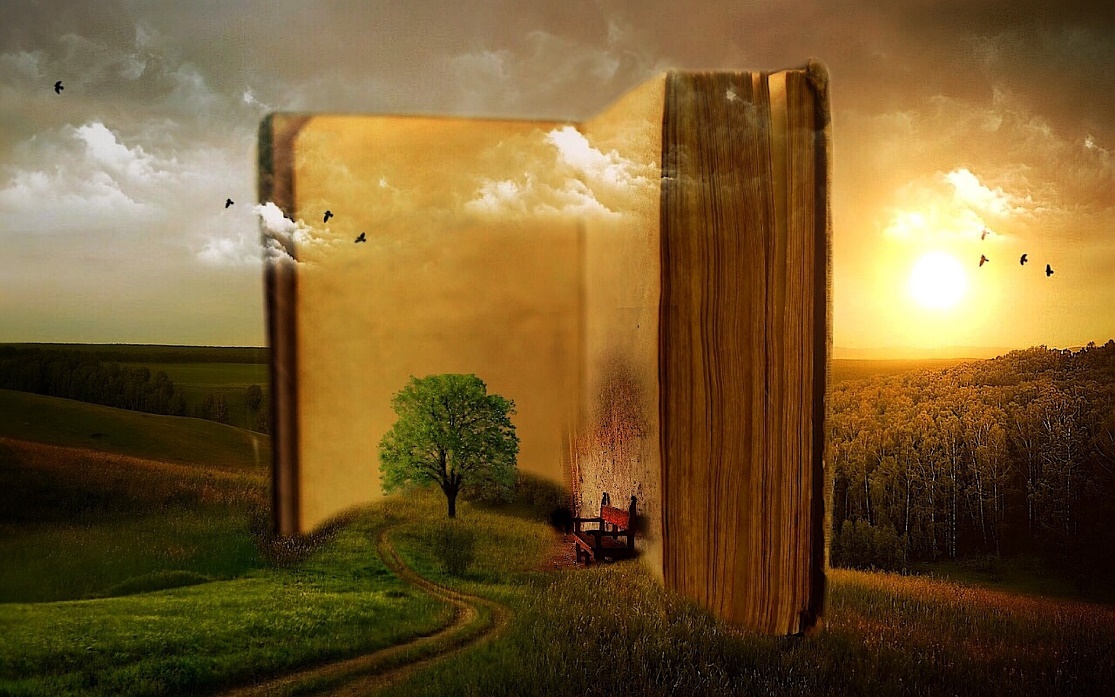 Zondag 28 augustus 2022 om 14.30 uurOntmoetingskerkDordrecht – Sterrenburg	We komen bij elkaarWelkom Aansteken van de tafelkaarsenTrompet en orgel	Air – Henry Purcell (1659 - 1695)StilteWe gaan staan.Lied 280 : 1 allen, 2 vrouwen, 3 mannen, 6 allenBemoediging en groetVoorganger	Vrede, liefde en alle goeds van Godvoor ons hier aanwezig, voor mensen thuis en
overal op deze wereld.We zijn met elkaar verbondenin de Naam van God,die hemel en aarde gemaakt heeft.Hij is onze helper.Allen	Hier zijn wij, God, wij zoeken U!Vind ons!Amen.We gaan zitten.Toelichting op de dienstGebed Lied 973	VerbintenisPresentatieWaar het om gaatMet andere woorden: wat is je opdracht?Je zult, als onze dominee, als dienaar van het Woord met ons de Bijbel openen en uitleg geven over het Woord van God. Je zult het goede nieuws verkondigen van Gods oneindige liefde voor mensen. Verzoening, vergeving, koninkrijk van God, opstanding van de doden …, al die grote woorden zul je spellen en ze verbinden aan onze levens.Je zult dopen, kinderen en soms volwassenen, dopen in de naam van de Vader, de Zoon en de heilige Geest. Door de doop weten we ons één met Christus; ze is het teken van Gods oneindige liefde, die sterk is als de dood.Je zult voorgaan bij het vieren van de Maaltijd van de Heer; je zult het brood breken, de wijn uitschenken, de Heer dankzeggen en zijn gaven delen. Aan de tafel van de Heer worden wij deelgenoten in elkaars bestaan, want samen krijgen we hier deel aan het leven van Christus, dat hij voor ons heeft gegeven.Je zult ons voorgaan in onze gebeden; je zult met ons danken voor al het goede dat wij ontvangen, en met ons bidden voor de nood van de wereld, en voor onszelf met oog voor de wegen die wij gaan, samen met onze naasten.Je zult, met het beeld van de goede herder voor ogen, voor zover in je vermogen ligt, wie op je pad komen bijstaan, troosten. Liefdevol begeleiden, zodat we onze weg in het leven kunnen vinden.Je zult jongeren, maar ook volwassenen, ons allemaal vormen in het geloof. Je zult ook zelf leerling van Christus blijven, verlangend steeds meer doordrongen te raken van het geheim van Gods liefde.Tot slot zul je ook, samen met de kerkenraad, leidinggeven aan de opbouw van de gemeente, opdat de kerk in onze tijd en op deze plaats tot een zichtbaar teken mag zijn van Gods rijk.Lied 975 : 1 allen, 2 mannen, 3 vrouwen, 4 allenGelofteVoorgangerDirk Hendrik Jan Steenks, op 1 oktober 2000 ben je in het ambt van dienaar des Woords bevestigd. Daarbij heb je uitgesproken dat je de heilige Schrift aanvaardt als de bron van de prediking en als enige regel van het geloof en dat je je wilt verzetten tegen al wat daarmee strijdig is. Je hebt beloofd geheim te zullen houden wat vertrouwelijk tot jouw kennis mocht komen en je taak te vervullen overeenkomstig de orde van onze kerk. Dick Steenks, laat nu aan allen hier bijeen horen dat je in geloof je ambt hier in de gemeente te Dordrecht wilt voortzetten. Wil je daarom nu op de volgende vragen oprecht antwoorden: Ben je ervan overtuigd dat God zelf jou door zijn gemeente tot deze dienst heeft geroepen? Wil je, gesteund door de gebeden van de gemeente, voorganger in haar midden zijn? Beloof je je ambt trouw en waardig te bedienen met liefde voor de gemeente en voor alle mensen die de Heer op je weg brengt?Wil je hen die aan je zijn toevertrouwd voorgaan en stimuleren in de eredienst voor God, in onderlinge hulpvaardigheid en dienst aan de wereld? Zul je proberen in je dienst naar mensen toe eerlijk en trouw, hartelijk en meelevend te zijn?Dirk Hendrik Jan Steenks, wat is daarop jouw antwoord?Aanvaard dan je dienst met blijdschap, voed jezelf met het Woord van God, volhard in het gebed en vertrouw op de kracht van de heilige Geest.Lied	Iona 40 : 1, 2, 3 en 5Schotse melodie. Tekst: John L. Bell. Vertaling: Gert Lubberts.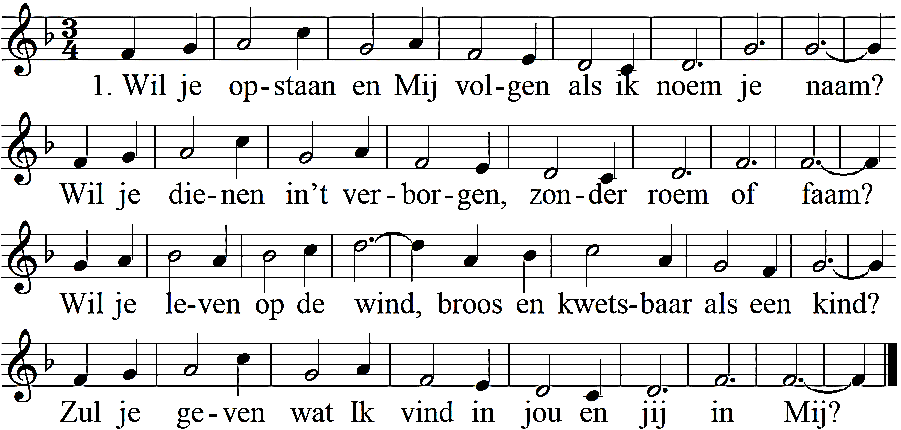 2. Wil je gaan op nieuwe wegen, steil en ongewis? Wil je zijn tot hoed' en zegen voor wie vreemd'ling is? Val je niet een mens te hard die in leugens is verward? Hoor je 't kloppen van mijn hart in jou en jij in Mij?3. Wil je gids zijn voor de blinde die je smeekt: 'Help mij!'Wil je vechten voor een kind, gevangen en onvrij?Zie je in ontferming aan, ieder die alleen moet gaan,opdat groeie mijn bestaan in jou en jij in Mij?5. Heer van liefde en van licht, vervul mij met uw Geest. Laat mij zijn op U gericht, en maak mij onbevreesd.Dat ik in uw voetspoor ga, uw ontferming achterna,en met lijf en ziel besta in U en Gij in mij.Zegen onder handopleggingWe gaan staan.Lied 695 : 1, 3 en 4 (aangepast: mij = hem,  mijn = zijn))Aanvaarding en verwelkoming Voorganger	Gemeente van Christus, dit is uw predikant! Willen jullie Dirk Hendrik Jan Steenks in je midden ontvangen en hem hooghouden in zijn ambt? Beloven jullie hem te omringen met jullie medeleven, hem te dragen in jullie gebeden en hem ruimte te geven zich te ontplooien als jullie voorganger?Wat is daarop jullie antwoord?Allen	Ja, dat beloven wij!Lied 695 : 5	Waar we het over hebbenGroetVoorganger	De Heer zij met u!Allen	Ook met u zij de Heer.Gebed bij de opening van het WoordBijbellezing	Handelingen 8 : 26 t/m 40Een engel van de Heer zei tegen Filippus: ‘Ga tegen de middag naar de verlaten weg van Jeruzalem naar Gaza.’ Filippus deed wat hem gezegd werd en ging naar die weg toe. Net op dat moment was daar een Ethiopiër, een eunuch, een hoge ambtenaar van de kandake, de koningin van Ethiopië, die belast was met het beheer van haar schatkist. Hij was in Jeruzalem geweest om daar God te aanbidden en zat nu op de terugweg in zijn reiswagen de profeet Jesaja te lezen. De Geest zei tegen Filippus: ‘Ga naar die man daar in de wagen.’ Filippus haastte zich naar hem toe en hoorde hem de profeet Jesaja lezen, waarop hij vroeg: ‘Begrijpt u ook wat u leest?’ De Ethiopiër antwoordde: ‘Hoe zou dat kunnen als niemand mij uitleg geeft?’ Hij nodigde Filippus uit om in te stappen en bij hem te komen zitten. Dit was het schriftgedeelte dat hij las:‘Als een schaap werd Hij naar de slacht geleid;als een lam dat stil is bij zijn scheerderdeed Hij zijn mond niet open.Hij werd vernederd en Hem werd geen recht gedaan,wie zal van zijn nakomelingen verhalen?Want op aarde leeft Hij niet meer.’De eunuch vroeg aan Filippus: ‘Kunt u me zeggen over wie de profeet het heeft? Over zichzelf of over een ander?’ Daarop begon Filippus met hem te spreken over het evangelie van Jezus, waarbij hij deze schrifttekst als uitgangspunt nam. Onderweg kwamen ze bij een plaats waar water was, en de eunuch zei: ‘Kijk, water! Waarom zou ik niet gedoopt kunnen worden?’ Hij liet de wagen stilhouden en beiden liepen het water in, zowel Filippus als de eunuch, waarna Filippus hem doopte. Toen ze uit het water kwamen, greep de Geest van de Heer Filippus en nam hem mee, en de eunuch zag hem niet meer, maar vervolgde zijn weg vol vreugde. Filippus kwam terecht in Azotus; van daar reisde hij verder om in alle steden het evangelie te verkondigen, tot hij in Caesarea aankwam.Lied 326 : 1, 2, 5 en 6Uitleg en verkondigingLied	Bundel ‘Aan jou dit lied’ 123Melodie Psalm 72. Tekst. N. van Drie.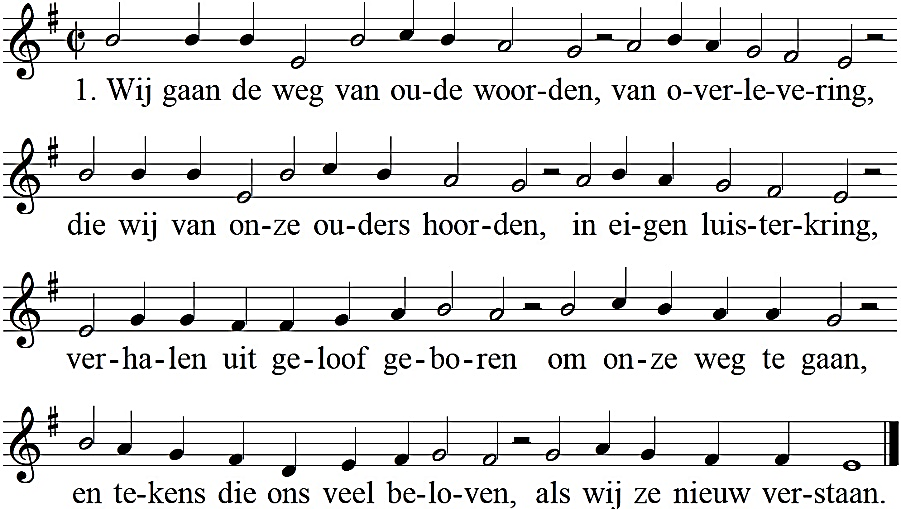 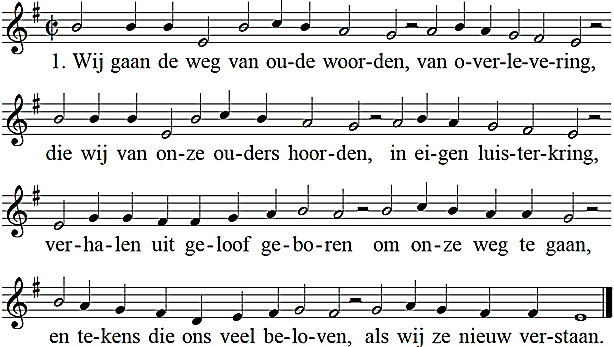 2. Wij zijn een schakel van de keten,verbintenis van hoop -mensen op zoek naar beter weten,oprechte levensloop.Er is geen god aan onze zijdedie zegt: zo ga je goed.Wel Eén die roept door alle tijdenzoek verder, het komt goed. 	We geven om elkaar GebedenDankgebed Voorbeden Stil gebed (voor persoonlijke gebeden of gedachten) Gezamenlijk gebeden ‘Onze Vader’Onze Vader die in de hemel zijt,uw naam worde geheiligd,uw Koninkrijk kome, uw wil geschiede,gelijk in de hemel alzo ook op de aarde.Geef ons heden ons dagelijks brooden vergeef ons onze schuldengelijk ook wij vergeven onze schuldenaren en leid ons niet in verzoeking,maar verlos ons van het boze,want van U is het Koninkrijken de kracht, en de heerlijkheidin eeuwigheid. Amen.Collecte voor ons wijkdoel Stichting RonoylionRonoylion is bezig met het verbeteren van de voedselzekerheid door Agro-Ecologie.Er is geïnvesteerd in trainingen en structurele begeleiding door landbouwdeskundigen, er zijn demonstratieboerderijtjes opgezet en drinkwatersystemen aangelegd. Mede dankzij uw gulle gaven konden er eerder al een waterbuffel en wat kleinvee worden aangeschaft. Er zijn kleine landbouwwerktuigen verstrekt en zaden en zaailingen.Er is ook een alternatieve middelbare landbouwschool opgezet. Alternatief, omdat jongeren daar les krijgen in duurzame milieuvriendelijke landbouwmethodes volgens een programma dat is aangepast aan de behoeften van deze dorpen. De jongeren helpen dus de projecten in hun dorpen mee uit te voeren en te begeleiden. Er wordt ook gewerkt aan meer soorten landbouwproducten: hoe groter de verscheidenheid aan producten is, hoe gezonder de voeding. Met deze hulp zijn de boeren niet meer afhankelijk van de lokale geldverstrekkers, die woekerrente voor leningen voor landbouwinputs vragen.Tijdens de collecteTrompet en orgel : Andante uit Trompetconcert - Joseph Haydn (1732 – 1809)KindermomentSlotlied	Lied 150a : 1, 3 en 4Zending en ZegenAllen	Amen.Trompet en orgel	Fantasy Psalm 150 – André Verwoerd (1926-2018)Voorgangers	ds. Erik Schipper en ds. Dick SteenksOrganist	Marcus van DrielTrompettist	Peter de BruinLector	Evert KruijswijkKoster	Leo SimpelaarOuderlingen	Kees Abrahamse en Marco MolendijkDiaken	Marjolein AttasioKinderdienst	XL. De kinderen gaan meteen naar hun eigen ruimte en komen bij de collecte terug in de dienst.TechniciKopieergroepAfbeelding voorblad	Karon Magwood, Open book in natureDe Bijbelteksten zijn ontleend aan	NBV21, © 2021Licentienummer Liedboek online	L18901Tekstverwerking en muzieknotatie	Riet Ouwehand-Struijk, Marian Kamerman,	Joke Oosterwijk